Протокол №4заседания тендерной комиссии по подведению итогов тендера по закупу медицинских изделий по оказанию гарантированного объема бесплатной медицинской помощи и медицинской помощи в системе обязательного социального медицинского страхования на 2024 год (78 лотов)г. Астана 11 часов 00 минут 					25 января   2024 года1.Тендерная комиссия в следующем составе: 18 января 2024 года в 11 часов 00 минут в конференц-зале, расположенном по адресу:                           г. Астана, Левый берег, ул. Керей, Жанибек хандары, д 10, произвела процедуру вскрытия конвертов с тендерными заявками, представленными для участия в тендере по закупу  медицинских изделий по оказанию гарантированного объема бесплатной медицинской помощи и медицинской помощи в системе обязательного социального медицинского страхования на 2023 год (78 лотов) (далее – Тендер) в соответствии с Правилами организации и проведения закупа лекарственных средств, медицинских изделий и специализированных лечебных продуктов в рамках гарантированного объема бесплатной медицинской помощи, дополнительного объема медицинской помощи для лиц, содержащихся в следственных изоляторах и учреждениях уголовно-исполнительной (пенитенциарной) системы, за счет бюджетных средств и (или) в системе обязательного социального медицинского страхования, фармацевтических услуг, утвержденных приказом  Министра здравоохранения Республики Казахстан от 7 июня 2023 года № 110 (далее-Правила).          25 января 2024  года в 11 часов 00 минут в конференц-зале, расположенном по адресу: г. Астана, Левый берег, ул. Керей Жанибек хандары, д 10, тендерная комиссия собралась для рассмотрения тендерных заявок, поступивших от потенциальных поставщиков для участия в тендере по закупу медицинских  изделий по оказанию гарантированного объема бесплатной медицинской помощи и медицинской помощи в системе обязательного социального медицинского страхования на 2024 год (78 лотов) в соответствии с Правилами. 2. Наименование, краткое описание и выделенная сумма для закупа медицинских изделий по оказанию гарантированного объема бесплатной медицинской помощи и медицинской помощи в системе обязательного социального медицинского страхования на 2024 год представлены ниже:3. Экспертная комиссия для участия в данном Тендере не привлекалась.4. Тендерные заявки на участие в тендере в установленные сроки, до истечения окончательного срока представления тендерных заявок представили следующие потенциальные поставщики:5. Цена и другие условия каждой тендерной заявки отражены в приложении к настоящему Протоколу с указанием наименований, краткого описания лотов, условий поставок, которые оглашены всем присутствующим при процедуре вскрытия конвертов с тендерными заявками.6.Оценка и сопоставление тендерных заявок: ИП «Qazmedtorg»:заявка на участие в тендере не соответствует утвержденной форме (45 календарных дней).  по  лоту № 77 не представлены документы, подтверждающие соответствие предлагаемых изделий медицинского назначения пп. 1) п. 11 Главы 4 Правил (Отсутствие необходимости регистрации подтверждается письмом экспертной организации или уполномоченного органа в области здравоохранения, производитель не указан);ТОО «Eira Med» (Эйра Мед):по лотам №№ 4, 5 техническая спецификация не соответствует заявленным характеристикам; по лоту № 6 в ценовом предложении торговое наименование предлагаемых товаров не соответствует технической спецификации;ТОО «AUM+»:по лотам №№ 8, 14 торговые наименования предлагаемых товаров не соответствует технической спецификации;ТОО «Лаборо»:по  лоту № 77 не представлены документы, подтверждающие соответствие предлагаемых изделий медицинского назначения пп. 1) п. 11 Главы 4 Правил (Отсутствие необходимости регистрации подтверждается письмом экспертной организации или уполномоченного органа в области здравоохранения, производитель не указан);ТОО «ОPTONIC»:по лоту № 7 отсутствует ценовое предложение.        7.Тендерная комиссия по результатам оценки и сопоставления тендерных заявок потенциальных поставщиков РЕШИЛА:1) определить победителя по каждому лоту тендера в соответствии с пунктом 66  Правил:     2) определить участника по каждому лоту тендера, предложение которого является вторым после предложения победителя, с указанием торгового наименования:3) отклонить тендерные заявки следующих потенциальных поставщиков на основании пп. 10) п.62  Правил:ИП «Qazmedtorg» по лоту №77;ТОО «Лаборо» по лоту № 77.4) отклонить тендерные заявки следующих потенциальных поставщиков на основании пп. 7) п.62  Правил:ТОО «Eira Med» (Эйра Мед) по лотам №№4, 5, 6; ТОО «AUM+» по лотам №№ 8, 145) отклонить тендерные заявки следующих потенциальных поставщиков на основании пп. 15) п.62  Правил:ТОО «ОPTONIC» по лоту № 7. 6) признать тендер несостоявшимся по лотам №№ 48, 64, 65, 66, 67, 68, 69, 75  в соответствии с пп 1) п. 65 Правил;7) признать тендер несостоявшимся по лотам №№ 4, 5, 6,7, 8, 14 в соответствии с пп 2) п. 65 Правил;8) отделу государственных закупок и маркетинга обеспечить проведение всех необходимых мероприятий, предусмотренных Правилами, в том числе заключение договоров в соответствии с Правилами.За данное решение проголосовали:«ЗА» – единогласно;«ПРОТИВ» – нет.Председатель комиссии:Председатель комиссии:Председатель комиссии:Председатель комиссии:Абдрахманова С.А. - Председатель Правления, председатель тендерной комиссии;Председатель Правления, председатель тендерной комиссии;Мусабекова Ш.Ж. -заместитель Председателя Правления по медицинской работе, заместитель председателя тендерной комиссии;заместитель Председателя Правления по медицинской работе, заместитель председателя тендерной комиссии;Члены комиссии:Члены комиссии:Члены комиссии:Члены комиссии:Садвакасова Д.Г. - заведующая отделением иммуногематологических и клинико-биохимических исследований крови;заведующая отделением иммуногематологических и клинико-биохимических исследований крови;Бибеков Ж.Ж.-заведующий отделом заготовки крови; заведующий отделом заготовки крови; Балтабаева Т.С. -заведующая отделением управления качеством и внутреннего аудитазаведующая отделением управления качеством и внутреннего аудитаСавчук Т.Н.-  руководитель Республиканской референс-лаборатории службы   крови  руководитель Республиканской референс-лаборатории службы   кровиДавлетова Д.Е.- главный экономист;главный экономист;Тугамбаев Д.М.- юрист;юрист;Болтаева К.С.- начальник отдела маркетинга и государственых закупок;начальник отдела маркетинга и государственых закупок;Секретарь тендерной комиссии:Сарсенбаева А.Т. -и.о. менеджера отдела маркетинга и государственных закупок, секретарь тендерной комиссии.и.о. менеджера отдела маркетинга и государственных закупок, секретарь тендерной комиссии.№ лотаНаименование товара, краткая характеристикаЕдиница измеренияКоличествоЦена за единицу, тенгеСумма, тенге1Набор  реагентов для подсчета остаточных лейкоцитов в концентрантах  эритроцитов и тромбоцитов, 50 тестов  для проточного цитофлуориметра  BD Facs Calibur/ BDFACSLyric 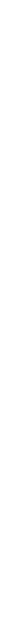 упаковка10528 467,00  5 284 670,002Набор реагентов для подсчета остаточных лейкоцитов,эритроцитов и тромбоцитов в плазме, 50 тестов для проточного цитофлуориметра BD Facs Calibur/ BD FACSLyricупаковка8617 032,00  4 936 256,003Микрокюветы для определения свободного гемоглобина, 100 шт/упупаковка30308 160,00  9 244 800,004Система для забора дозы цельной крови из пяти контейнеров 450/450/450/450/450 мл, с антикоагулянтом CPD 63 мл, добавочным раствором SAGM 100 мл, фильтром для лейкофильтрации эритроцитной взвеси, фильтром для лейкофильтрации плазмы, дополнительным мешком для взятия образца крови, адаптером для вакуумных пробирок, пункционной иглой 16G, протектором иглы. Конфигурация Top&Bottom.штука1800014 910,00268 380 000,005Фильтрационная система для удаления лейкоцитов из концентрата тромбоцитов с мешком для хранения штука250013 100,0032 750 000,006Контейнер  для обработки и сохранения компонентов 300 млштука750010 455,0078 412 500,007Пластины-электроды запаивающие, одноразовые   на аппарат  для стерильного соединения трубок  (в уп-70 шт)     штука546001 750,0095 550 000,008Набор реагентов  для качественного определения поверхностного антигена вируса гепатита В  в сыворотке и плазме крови человека на 2000 тестов, для работы на автоматической системе Architect i2000sr. набор71 431 720,0010 022 040,009Набор калибраторов для проведения калибровки реагентов для определения поверхностного антигена вируса гепатита В для работы на автоматической системе  Architect i2000sr. набор683 939,00503 634,0010Набор контрольных образцов, содержащих и несодержащих поверхностный антиген вируса гепатита В, для работы на автоматической системе  Architect i2000sr. набор683 939,00503 634,0011Набор реагентов  для качественного определения наличия антител к вирусу гепатита С в сыворотке и плазме крови человека на 2000 тестов, для работы на автоматической системе Architect i2000sr. набор74 365 000,0030 555 000,0012Набор калибраторов для проведения калибровки реагентов для определения антител к вирусу гепатита С, для работы на автоматической системе  Architect i2000sr. набор659 067,00354 402,0013Набор контрольных образцов, содержащих и несодержащих антитела к вирусу гепатита С, для работы на автоматической системе  Architect i2000sr. набор683 939,00503 634,0014Набор реагентов  для качественного определения маркеров ВИЧ1,2 сыворотке и плазме крови человека на 2000 тестов, для работы на автоматической системе Architect i2000sr. набор71 746 000,0012 222 000,0015Набор калибраторов для проведения калибровки реагентов для определения маркеров ВИЧ 1,2, для работы на автоматической системе  Architect i2000sr. набор683 939,00503 634,0016Набор контрольных образцов, содержащих и несодержащих антитела к ВИЧ 1,2, для работы на автоматической системе  Architect i2000sr. набор683 939,00503 634,0017Набор реагентов  для качественного определения антител к возбудителю сифилиса в сыворотке и плазме крови человека на 500 тестов, для работы на автоматической системе Architect i2000sr. набор29698 400,0020 253 600,0018Набор калибраторов для проведения калибровки реагентов для определения антител к возбудителю сифилиса, для работы  на автоматической системе  Architect i2000sr. набор683 939,00503 634,0019Набор контрольных образцов, содержащих и несодержащих антитела к возбудителю сифилиса, для работы на автоматической системе  Architect i2000sr. упаковка683 939,00503 634,0020Набор реагентов  для качественного определения антител к ядерному антигену вируса гепатита В, для работы на автоматической системе Architect i2000sr. , 2000 тестовнабор71 571 400,0010 999 800,0021Набор калибраторов для проведения калибровки реагентов для  определения антител к ядерному антигену вируса гепатита В, для работы на автоматической системе Architect i2000sr. набор659 067,00354 402,0022Набор контрольных образцов, содержащих и несодержащих антитела к ядерному антигену вируса гепатита В, для работы на автоматической системе Architect i2000sr. набор689 939,00539 634,0023Набор реагентов  для количественного определения антител к поверхностному антигену вируса гепатита В, для работы на автоматической системе Architect i2000sr. , 100 тестовнабор24117 855,002 828 520,0024Набор калибраторов для проведения калибровки реагентов для количественного определения антител к поверхностному антигену вируса гепатита В, для работы на автоматической системе Architect i2000sr. набор659 067,00354 402,0025Набор контрольных образцов, содержащих и несодержащих антитела к поверхностному антигену вируса гепатита В, для работы на автоматической системе Architect i2000sr. набор683 839,00503 034,0026Концентрированный промывающий буфер для иммунохимического анализатора Alinity i (2*2L)упаковка25732 641,008 388 737,0027Реакционные ячейки для иммунохимического анализатора Alinity I , 4000 шт./уп.упаковка6687 968,005 805 888,0028Набор реагентов для качественного определения поверхностного антигена вируса гепатита В в сыворотке и плазме крови человекана 1200 тестов для работы на иммунохимическом анализаторе Alinity iнабор36841 254,2330 285 152,2829Набор калибраторов для проведения калибровки реагентов для определения поверхностного антигена вируса гепатита В для работы на иммунохимическом анализаторе  Alinity iнабор683 938,95503 633,7030Набор контрольных образцов, содержащих и не содержащих поверхностный антиген вируса гепатита В, для работы на иммунохимическом анализаторе Alinity iнабор1283 938,951 007 267,4031Набор реагентов для качественного определения наличия антител к вирусу гепатита С в сыворотке и плазме крови человека на 1000 тестов , для работы на иммунохимическом анализаторе Alinity iнабор422 182 500,0091 665 000,0032Набор калибраторов для проведения калибровки реагентов для определения антител к вирусу гепатита С для работы на иммунохимическом анализаторе Alinity iнабор659 067,00354 402,0033Набор контрольных образцов, содержащих и не содержащих антитела к вирусу гепатита С, для работы на иммунохимическом анализаторе Alinity iнабор1283 938,001 007 256,0034Набор реагентов для качественного определения маркеров ВИЧ 1,2 сыворотке и плазме крови человека на 1200 тестов, для работы на иммунохимическом анализаторе Alinity iнабор361 047 600,0037 713 600,0035Набор калибраторов для проведения калибровки реагентов для определения маркеров ВИЧ 1,2 для работы на иммунохимическом анализаторе Alinity iнабор683 938,00503 628,0036Набор контрольных образцов, содержащих и не содержащих антитела и антигены к ВИЧ 1,2 на иммунохимическом анализаторе Alinity iнабор1283 938,001 007 256,0037Набор реагентов для качественного определения антител к возбудителю сифилиса в сыворотке и плазме  крови человека на 1200 тестов, для работы на иммунохимическом анализаторе Alinity iнабор271 676 160,0045 256 320,0038Набор калибраторов для проведения калибровки реагентов для определения антител к возбудителю сифилиса, для работы  на иммунохимическом анализаторе Alinity iнабор683 938,00503 628,0039Набор контрольных образцов, содержащих и несодержащих антитела к возбудителю сифилиса , для работы на иммунохимическом анализаторе Alinity iнабор1283 938,001 007 256,0040Набор реагентов для качественного определения антител к ядерному антигену вируса гепатита В на 1200 тестов ,для работы на иммунохимическом анализаторе Alinity iнабор27841 254,0022 713 858,0041Набор калибраторов для проведения калибровки реагентов для определения антител к ядерному антигену вируса гепатита В для работы на иммунохимическом анализаторе Alinity iнабор659 067,00354 402,0042Набор контрольных образцов, содержащих и не содержащих антитела к ядерному антигену вируса гепатита В , для работы на иммунохимическом анализаторе Alinity iнабор1283 938,001 007 256,0043Набор реагентов для количественного определения антител к поверхностному антигену вируса гепатита В на 200 тестов, для работы на иммунохимическом анализаторе Alinity iнабор31235 710,007 307 010,0044Набор калибраторов для проведения калибровки реагентов для количественного определения антител к поверхностному антигену вируса гепатита В, для работы на иммунохимическом анализаторе Alinity iнабор659 067,00354 402,0045Набор контрольных образцов, содержащих и не содержащих антитела к поверхностному антигену вируса гепатита В, при количественном определении, для работы на иммунохимическом анализаторе Alinity iнабор1283 938,001 007 256,0046Набор реагентов и контролей для проведения иммуного блотинга для подтверждения гепатита С (20 определений)набор20340 000,006 800 000,0047Набор реагентов и контролей для проведения иммуноферментного анализа на наличие антител вируса гепатита С набор5224 000,001 120 000,0048Набор реагентов и контролей для проведения иммуноферментного анализа на наличие антигена ВИЧ -1 и антител к ВИЧ- 1,2 (96 тестов) набор850 000,00400 000,0049Набор реагентов и контролей для проведения иммуного блотинга для подтверждения сифилиса (20 определений)набор20340 000,006 800 000,0050Набор тестов для качественного определения ВИЧ 1/2, гепатит В и гепатит С для системы реал-тайм ПЦР Cobas 6800 (1 наб-96 тестов)набор881 478 481,00130 106 328,0051Плашки для амплификации и детекции для системы реал-тайм ПЦР Cobas 6800 (1 уп-32 шт)упаковка23196 037,0  4 508 851,0052Рабочие плашки – для системы реал-тайм ПЦР Cobas 6800 ( 1 уп- 32 шт)упаковка2370 080,0  1 611 840,0053Наконечники для пипетирования для системы реал-тайм ПЦР Cobas 6800 (1 уп-16 штативов)упаковка46150 000,0  6 900 000,0054Мультиплексный тест Cobas версия 2.0 для системы реал-тайм ПЦР Cobas S 201, 1 наб-96 тестнабор241 478 481,0035 483 544,0055Промывочный реагент для системы реал-тайм ПЦР Cobas S 201, упакупаковка13236 979,004 881 228,0056Набор контролей мультиплексных версия 2.0 для системы реал-тайм ПЦР Cobas S 201набор25407 320,0010 183 000,0057Пробирки для пулирования для системы реал-тайм ПЦР Cobas 6800 (1 упак-1500 шт)упаковка7557 603,0  3 903 221,0058Набор положительных контролей для  системы реал-тайм ПЦР Cobas 6800 (1 набор-4 теста)набор208549 565,0  114 309 520,0059Негативный контроль -для системы реал-тайм ПЦР Cobas 6800 (1 наб-16 тестов)набор5273 830,0  3 839 160,0060Промывочный реагент -  для системы реал-тайм ПЦР Cobas 6800 , упакупаковка18031 321,0  5 637 780,0061Лизисный раствор  для системы реал-тайм ПЦР Cobas 6800 (1 упак-4 флак)упаковка60225 822,0  13 549 320,0062Разбавитель для образцов для системы реал-тайм ПЦР Cobas 6800 (1 уп-4 фл)упаковка4874 563,0  3 579 024,0063Одноразовые наконечники для для системы реал-тайм ПЦР Cobas S 201 (1 кор- 3840 шт)коробка 26566 111,0014 718 886,0064Набор идентификационных карт для определения группы крови по системе АВО (прямым и обратным методом) и резус-принадлежности на иммуногематологическом анализаторе  " IH-1000"упаковка35328 487,0011 497 045,0065Стандартные панели эритроцитов для определения групп крови обратным методомна иммуногематологическом анализаторе  " IH-1000"упаковка7363 167,004 611 191,0066Гелевые карты  для  постановки прямого и непрямого антиглобулинового теста
 на иммуногематологическом анализаторе  " IH-1000". ID-карты с 6 микропробирками содержащими полиспецифический АГР (кроличий анти-IgG, моноклональный анти-С3d, клон no C139-9), суспензированный в геле.  ,набор состоит 720 гелевых картупаковка81 184 340,009 474 720,0067Стандартные панели эритроцитов для скрининга антител на иммуногематологическом анализаторе  " IH-1000"упаковка7063 167,004 421 690,0068Гелевые карты  для определения Rh фенотипа и Kell на иммуногематологическом анализаторе  " IH-1000",,набор состоит из 288карт.упаковка10821 216,008 212 160,0069Гелевые карты  для определения антигена Kell на иммуногематологическом анализаторе  " IH-1000", набор состоит из 12 карт.упаковка12027 369,003 284 280,00700,8% Стандартные панели эритроцитов для скрининга антител на иммуногематологическом анализаторе  " Auto/Vue Innova"/Ortho Visionупаковка12625 774,003 247 524,0071Кассеты  для  постановки прямого и непрямого антиглобулинового теста
 на иммуногематологическом анализаторе  " Auto/Vue Innova"/Ortho Vision, ID-кассеты с 6 микропробирками содержащими полиспецифический АГР (кроличий анти-IgG, моноклональный анти-С3d, клон no C139-9)кассет 400упаковка34698 438,0023 746 892,0072Набор идентификационных кассет для определения группы крови по системе АВО(прямым и обратным методом) и резус-принадлежности на иммуногематологическом анализаторе  " Auto/Vue Innova"/Ortho Vision.",набор состоит из 400 кассет.упаковка68581 000,0039 508 000,0073Кассеты для определения Rh фенотипа и Kell на иммуногематологическом анализаторе  ""Auto/Vue Innova"/Ortho Vision ,набор состоит из 400 кассет.упаковка51 011 114,005 055 570,0074Кассеты  для определения антигена Kell на иммуногематологическом анализаторе  ""Auto/Vue Innova"/Ortho Vision ,набор состоит из 100 кассет.упаковка46465 664,0021 420 544,0075Тест-полосы для определения АЛТ на анализаторе  Mission (в уп 25 шт)упаковка133022 000,0029 260 000,0076Микрокюветы для экспресс определения гемоглобина на аппаратее HemoCue ,набор состоит из 4х25 упаковка36841 600,0015 308 800,0077Пластиковый одноразовый планшет для определения группы кровиштук34752 250,007 818 750,0078Пробирки вакуумные с К2ЭДТА для гематологических исследований  без резьбы, размерами 16*100 мм. Объем 9,0 млштук9040060,005 424 000,00№ п/пНаименование потенциального поставщикаАдрес потенциального поставщикаВремя и дата предоставления заявок1ТОО «Южная медицинская компания  TEKNA»г.Шымкент, мкр Катын копр,ул.К.Омешулы д 5А12.01.2024 г11:182ИП «Qazmedtorg»г.Алматы,Жетысуский район,пр.Райымбека 243/1,4215.01.2024 г12:203ТОО «Eira Med» (Эйра Мед)г.Астана,Алматинский район,улица 92, здание 415.01.2024г12:234ТОО « ОМБ-Казахстан»г.Астана,ул.Куйши Дина 1716.01.2024г12:395ТОО «Хан Мед Групп»г.Алматы, Наурызбайский  район, ул.Алтын-Ординская 6/5516.01.2024г13:556ТОО «Медицина Әлемы»г.Астана,ул.Е.Брусиловский,24/1, кабинет 30116.01.2024г14:287ТОО «AUM+»г.Астана,ул.Е.Брусиловский,24/1, кабинет 30116.01.2024г14:318ТОО «НПФ Медилэнд»г.Алматы,Алатауский район, пр.Райымбека д 417, н.п.116.01.2024 г15:309ТОО « МедиоArtLab»г.Алматы,ул.Сатпаева, 30/1 офис 10017.01.2024 г09:2610ТОО «Лаборо»г.Алматы, ул.Майлина 4017.01.2024г12:4811ТОО «Батыс Инвест»г.Астана, пр Мангилик Ел 47 кв 20118.01.2024 г08:3712ТОО «ОPTONIC»г.Астана,ул.Керей-Жанибек хандар д 5, н.п.4718.01.2024 г08:43№№№лотаНаименование лотаТорговое наименованиеСумма, тенгеУсловия поставкиНаименование потенциального поставщикаАдрес потенциального поставщика178 Пробирки вакуумные с К2ЭДТА для гематологических исследований  без резьбы, размерами 16*100 мм. Объем 9,0 млВакуумные пробирки для забора крови VACUETTE диаметром 16 мм, длиной 100  мм, с наполнителем К2ЭДТА (K2EDTA)5 424 000,00DDP пункт назначенияТОО « ОМБ-Казахстан»г.Астана,ул.Куйши Дина 1723Микрокюветы для определения свободного гемоглобина, 100 шт/упМикрокюветы HemaCue Plasma/LowHb в индивидуальной  упаковке 9 244 800,00DDP пункт назначенияТОО «Медицина Әлемы»г.Астана,ул.Е.Брусиловский,24/1, кабинет 301376Микрокюветы для экспресс определения гемоглобина на аппаратее HemoCue ,набор состоит из 4х25 Микрокюветы HemaCue Hb 201 в индивидуальной  упаковке15 308 800,00DDP пункт назначенияТОО «Медицина Әлемы»г.Астана,ул.Е.Брусиловский,24/1, кабинет 30149Набор калибраторов для проведения калибровки реагентов для определения поверхностного антигена вируса гепатита В для работы на автоматической системе  Architect i2000sr. ARCHITECT НBsAg качественный II калибраторы (ARCHITECT HBsAg Qualitative II Calibrators)503 634,00DDP пункт назначенияТОО «AUM+»г.Астана,ул.Е.Брусиловский,24/1, кабинет 301510Набор контрольных образцов, содержащих и несодержащих поверхностный антиген вируса гепатита В, для работы на автоматической системе  Architect i2000sr. ARCHITECT НBsAg качественный II контроли (ARCHITECT HBsAg Qualitative II Controls)503 634,00DDP пункт назначенияТОО «AUM+»г.Астана,ул.Е.Брусиловский,24/1, кабинет 301611Набор реагентов  для качественного определения наличия антител к вирусу гепатита С в сыворотке и плазме крови человека на 2000 тестов, для работы на автоматической системе Architect i2000sr. ARCHITECT Анти-НСV реагенты 2000 (ARCHITECT Anti-HCV Reagent Kit)30 555 000,00DDP пункт назначенияТОО «AUM+»г.Астана,ул.Е.Брусиловский,24/1, кабинет 301712Набор калибраторов для проведения калибровки реагентов для определения антител к вирусу гепатита С, для работы на автоматической системе  Architect i2000sr. ARCHITECT Анти-НСV калибратор (ARCHITECT Anti-HCV Calibrator)354 402,00DDP пункт назначенияТОО «AUM+»г.Астана,ул.Е.Брусиловский,24/1, кабинет 301813Набор контрольных образцов, содержащих и несодержащих антитела к вирусу гепатита С, для работы на автоматической системе  Architect i2000sr. ARCHITECT Анти-НСV контроли (ARCHITECT Anti-HCV Controls)503 634,00DDP пункт назначенияТОО «AUM+»г.Астана,ул.Е.Брусиловский,24/1, кабинет 301915Набор калибраторов для проведения калибровки реагентов для определения маркеров ВИЧ 1,2, для работы на автоматической системе  Architect i2000sr. ARCHITECT ВИЧ Аг/Ат Комбо калибраторы (ARCHITECT HIV Ag/Ab Combo Calibrators)503 634,00DDP пункт назначенияТОО «AUM+»г.Астана,ул.Е.Брусиловский,24/1, кабинет 3011016Набор контрольных образцов, содержащих и несодержащих антитела к ВИЧ 1,2, для работы на автоматической системе  Architect i2000sr. ARCHITECT ВИЧ Аг/Ат Комбо контроли (ARCHITECT HIV Ag/Ab Combo Controls)503 634,00DDP пункт назначенияТОО «AUM+»г.Астана,ул.Е.Брусиловский,24/1, кабинет 3011117Набор реагентов  для качественного определения антител к возбудителю сифилиса в сыворотке и плазме крови человека на 500 тестов, для работы на автоматической системе Architect i2000sr. ARCHITECT Мерез реагенты 500 (ARCHITECT Syphilis TP Reagent Kit )20 253 600,00DDP пункт назначенияТОО «AUM+»г.Астана,ул.Е.Брусиловский,24/1, кабинет 3011218Набор калибраторов для проведения калибровки реагентов для определения антител к возбудителю сифилиса, для работы  на автоматической системе  Architect i2000sr. ARCHITECT Мерез калибратор (ARCHITECT Syphilis TP Calibrator)503 634,00DDP пункт назначенияТОО «AUM+»г.Астана,ул.Е.Брусиловский,24/1, кабинет 3011319Набор контрольных образцов, содержащих и несодержащих антитела к возбудителю сифилиса, для работы на автоматической системе  Architect i2000sr. ARCHITECT Мерез контроли (ARCHITECT Syphilis TP Controls)503 634,00DDP пункт назначенияТОО «AUM+»г.Астана,ул.Е.Брусиловский,24/1, кабинет 3011420Набор реагентов  для качественного определения антител к ядерному антигену вируса гепатита В, для работы на автоматической системе Architect i2000sr. , 2000 тестовARCHITECT Anti-HBc II реагенты 2000 (ARCHITECT Anti-HBc II Reagent Kit)10 999 800,00DDP пункт назначенияТОО «AUM+»г.Астана,ул.Е.Брусиловский,24/1, кабинет 3011521Набор калибраторов для проведения калибровки реагентов для  определения антител к ядерному антигену вируса гепатита В, для работы на автоматической системе Architect i2000sr. ARCHITECT Anti-HBc II калибратор (ARCHITECT Anti-HBc II Calibrator)354 402,00DDP пункт назначенияТОО «AUM+»г.Астана,ул.Е.Брусиловский,24/1, кабинет 3011622Набор контрольных образцов, содержащих и несодержащих антитела к ядерному антигену вируса гепатита В, для работы на автоматической системе Architect i2000sr. ARCHITECT Anti-HBc II контроли (ARCHITECT Anti-HBc II Controls)503 628,00DDP пункт назначенияТОО «AUM+»г.Астана,ул.Е.Брусиловский,24/1, кабинет 3011723Набор реагентов  для количественного определения антител к поверхностному антигену вируса гепатита В, для работы на автоматической системе Architect i2000sr. , 100 тестовARCHITECT Anti-HBs реагенты 100 (ARCHITECT Anti-HBs Reagent Kit)2 828 520,00DDP пункт назначенияТОО «AUM+»г.Астана,ул.Е.Брусиловский,24/1, кабинет 3011824Набор калибраторов для проведения калибровки реагентов для количественного определения антител к поверхностному антигену вируса гепатита В, для работы на автоматической системе Architect i2000sr. ARCHITECT Anti-HBs калибраторы (ARCHITECT Anti-HBs Calibrators)354 402,00DDP пункт назначенияТОО «AUM+»г.Астана,ул.Е.Брусиловский,24/1, кабинет 3011925Набор контрольных образцов, содержащих и несодержащих антитела к поверхностному антигену вируса гепатита В, для работы на автоматической системе Architect i2000sr. ARCHITECT Anti-HBs контроли (ARCHITECT Anti-HBs Controls)503 034,00DDP пункт назначенияТОО «AUM+»г.Астана,ул.Е.Брусиловский,24/1, кабинет 3012026Концентрированный промывающий буфер для иммунохимического анализатора Alinity i (2*2L)Alinity i-series Концентрированный промывающий буфер (Alinity i-series Concentrated Wash Buffer)8 388 737,00DDP пункт назначенияТОО «AUM+»г.Астана,ул.Е.Брусиловский,24/1, кабинет 3012127Реакционные ячейки для иммунохимического анализатора Alinity I , 4000 шт./уп.Alinity Реакционные ячейки 4000 шт./уп (Alinity Reaction Vessels)5 805 888,00DDP пункт назначенияТОО «AUM+»г.Астана,ул.Е.Брусиловский,24/1, кабинет 3012228Набор реагентов для качественного определения поверхностного антигена вируса гепатита В в сыворотке и плазме крови человекана 1200 тестов для работы на иммунохимическом анализаторе Alinity iAlinity i НBsAg качественный II реагенты 1200 (Alinity i HBsAg Qualitative II Reagent Kit)30 285 144,00DDP пункт назначенияТОО «AUM+»г.Астана,ул.Е.Брусиловский,24/1, кабинет 3012329Набор калибраторов для проведения калибровки реагентов для определения поверхностного антигена вируса гепатита В для работы на иммунохимическом анализаторе  Alinity iAlinity i НBsAg качественный II калибраторы (Alinity i HBsAg Qualitative II Calibrators)503 628,00DDP пункт назначенияТОО «AUM+»г.Астана,ул.Е.Брусиловский,24/1, кабинет 3012430Набор контрольных образцов, содержащих и не содержащих поверхностный антиген вируса гепатита В, для работы на иммунохимическом анализаторе Alinity iAlinity i НBsAg качественный II контроли (Alinity i HBsAg Qualitative II Controls)1 007 256,00DDP пункт назначенияТОО «AUM+»г.Астана,ул.Е.Брусиловский,24/1, кабинет 3012531Набор реагентов для качественного определения наличия антител к вирусу гепатита С в сыворотке и плазме крови человека на 1000 тестов , для работы на иммунохимическом анализаторе Alinity iAlinity i Анти-НСV реагенты 1000 (Alinity i Anti-HCV Reagent Kit)91 665 000,00DDP пункт назначенияТОО «AUM+»г.Астана,ул.Е.Брусиловский,24/1, кабинет 3012632Набор калибраторов для проведения калибровки реагентов для определения антител к вирусу гепатита С для работы на иммунохимическом анализаторе Alinity iAlinity i Анти-НСV калибратор (Alinity i Anti -HCV Calibrator)354 402,00DDP пункт назначенияТОО «AUM+»г.Астана,ул.Е.Брусиловский,24/1, кабинет 3012733Набор контрольных образцов, содержащих и не содержащих антитела к вирусу гепатита С, для работы на иммунохимическом анализаторе Alinity iAlinity i Анти-НСV контроли (Alinity i Anti -HCV Controls)1 007 256,00DDP пункт назначенияТОО «AUM+»г.Астана,ул.Е.Брусиловский,24/1, кабинет 3012834Набор реагентов для качественного определения маркеров ВИЧ 1,2 сыворотке и плазме крови человека на 1200 тестов, для работы на иммунохимическом анализаторе Alinity iAlinity i ВИЧ Аг/Ат Комбо реагенты 1200 (Alinity i HIV Ag/Ab Combo Reagent Kit)37 713 600,00DDP пункт назначенияТОО «AUM+»г.Астана,ул.Е.Брусиловский,24/1, кабинет 3012935Набор калибраторов для проведения калибровки реагентов для определения маркеров ВИЧ 1,2 для работы на иммунохимическом анализаторе Alinity iAlinity i ВИЧ Аг/Ат Комбо калибраторы (Alinity i HIV Ag/Ab Combo Calibrators)503 628,00DDP пункт назначенияТОО «AUM+»г.Астана,ул.Е.Брусиловский,24/1, кабинет 3013036Набор контрольных образцов, содержащих и не содержащих антитела и антигены к ВИЧ 1,2 на иммунохимическом анализаторе Alinity iAlinity i ВИЧ Аг/Ат Комбо контроли (Alinity i HIV Ag/Ab Combo Controls)1 007 256,00DDP пункт назначенияТОО «AUM+»г.Астана,ул.Е.Брусиловский,24/1, кабинет 3013137Набор реагентов для качественного определения антител к возбудителю сифилиса в сыворотке и плазме  крови человека на 1200 тестов, для работы на иммунохимическом анализаторе Alinity iAlinity i Сифилис реагенты 1200 (Alinity i Syphilis TP Reagent Kit)45 256 320,00DDP пункт назначенияТОО «AUM+»г.Астана,ул.Е.Брусиловский,24/1, кабинет 3013238Набор калибраторов для проведения калибровки реагентов для определения антител к возбудителю сифилиса, для работы  на иммунохимическом анализаторе Alinity iAlinity i Сифилис калибратор (Alinity i Syphilis TP Calibrator)503 628,00DDP пункт назначенияТОО «AUM+»г.Астана,ул.Е.Брусиловский,24/1, кабинет 3013339Набор контрольных образцов, содержащих и несодержащих антитела к возбудителю сифилиса , для работы на иммунохимическом анализаторе Alinity iAlinity i Сифилис контроли (Alinity i Syphilis TP Controls)1 007 256,00DDP пункт назначенияТОО «AUM+»г.Астана,ул.Е.Брусиловский,24/1, кабинет 3013440Набор реагентов для качественного определения антител к ядерному антигену вируса гепатита В на 1200 тестов ,для работы на иммунохимическом анализаторе Alinity iAlinity i Anti-HBc II реагенты 1200 (Alinity i Anti-HBc II Reagent Kit)22 713 858,00DDP пункт назначенияТОО «AUM+»г.Астана,ул.Е.Брусиловский,24/1, кабинет 3013541Набор калибраторов для проведения калибровки реагентов для определения антител к ядерному антигену вируса гепатита В для работы на иммунохимическом анализаторе Alinity iAlinity i Anti-HBc II калибратор (Alinity i Anti -HBc II Calibrator)354 402,00DDP пункт назначенияТОО «AUM+»г.Астана,ул.Е.Брусиловский,24/1, кабинет 3013642Набор контрольных образцов, содержащих и не содержащих антитела к ядерному антигену вируса гепатита В , для работы на иммунохимическом анализаторе Alinity iAlinity i Anti-HBc II контроли (Alinity i Anti -HBc II Controls)1 007 256,00DDP пункт назначенияТОО «AUM+»г.Астана,ул.Е.Брусиловский,24/1, кабинет 3013743Набор реагентов для количественного определения антител к поверхностному антигену вируса гепатита В на 200 тестов, для работы на иммунохимическом анализаторе Alinity iAlinity i Anti-HBs реагенты 200 (Alinity i Anti-HBs Reagent Kit)7 307 010,00DDP пункт назначенияТОО «AUM+»г.Астана,ул.Е.Брусиловский,24/1, кабинет 3013844Набор калибраторов для проведения калибровки реагентов для количественного определения антител к поверхностному антигену вируса гепатита В, для работы на иммунохимическом анализаторе Alinity iAlinity i Anti-HBs калибраторы (Alinity i Anti-HBs Calibrators)354 402,00DDP пункт назначенияТОО «AUM+»г.Астана,ул.Е.Брусиловский,24/1, кабинет 3013945Набор контрольных образцов, содержащих и не содержащих антитела к поверхностному антигену вируса гепатита В, при количественном определении, для работы на иммунохимическом анализаторе Alinity iAlinity i Anti-HBs  контроли (Alinity i Anti -HBs Controls)1 007 256,00DDP пункт назначенияТОО «AUM+»г.Астана,ул.Е.Брусиловский,24/1, кабинет 3014050Набор тестов для качественного определения ВИЧ 1/2, гепатит В и гепатит С для системы реал-тайм ПЦР Cobas 6800 (1 наб-96 тестов)Набор тестов для качественного определения ВИЧ 1/2, гепатит В и гепатит С - cobas MPX130 106 328,00DDP пункт назначенияТОО «AUM+»г.Астана,ул.Е.Брусиловский,24/1, кабинет 3014151Плашки для амплификации и детекции для системы реал-тайм ПЦР Cobas 6800 (1 уп-32 шт)Плашки для амплификации и детекции - AD-Plate (cobas omni Amplification plate)4 508 851,00DDP пункт назначенияТОО «AUM+»г.Астана,ул.Е.Брусиловский,24/1, кабинет 3014252Рабочие плашки – для системы реал-тайм ПЦР Cobas 6800 ( 1 уп- 32 шт)Рабочие плашки – cobas omni Processing Plate PRP481 611 840,00DDP пункт назначенияТОО «AUM+»г.Астана,ул.Е.Брусиловский,24/1, кабинет 3014353Наконечники для пипетирования для системы реал-тайм ПЦР Cobas 6800 (1 уп-16 штативов)Наконечники для пипетирования – Combo-tip Rack 48 (cobas omni Pipette Tips)6 900 000,00DDP пункт назначенияТОО «AUM+»г.Астана,ул.Е.Брусиловский,24/1, кабинет 3014454Мультиплексный тест Cobas версия 2.0 для системы реал-тайм ПЦР Cobas S 201, 1 наб-96 тестМультиплексный тест Cobas TaqScreen MPX, версия 2.0: МРХ2 CS1 (Кассета с реагентом с магнитными частицами стекла МРХ) (2 х 48 тестов) MGP (магнитные частицы стекла) 2 х 7 мл МРХ2 CS2 (Кассета с реагентом для лизиса МРХ) 2 х 48 тестов LYS (реагент для лизиса) 2 х 78 мл МРХ2 CS3 (кассета с мультиреагентом (МРХ) 2 х 48 тестов Pase (Раствор протеиназы) 2 х 3,8 мл ЕВ (Буфер для элюирования) 2 х 7 мл МРХ2 CS4 2 х 48 тестов МРХ v2.0 MMX-R1 (реагент 1 для МРХ v2.0 Master Mix) 2 х 3 мл МРХ MMX-R2, v2.0 (Реагент 2 для МРХ Master Mix, v2.0) 2 х 2.5 мл МРХ 1С, v2.0 (внутренний контроль МРХ, v2.0) 2 х 8 мл cobas® TaqScreen Cadaveric Specimen Diluent Kit 96 тестов35 483 544,00DDP пункт назначенияТОО «AUM+»г.Астана,ул.Е.Брусиловский,24/1, кабинет 3014555Промывочный реагент для системы реал-тайм ПЦР Cobas S 201, упакПромывочный реагент Cobas TaqScreen4 881 228,00DDP пункт назначенияТОО «AUM+»г.Астана,ул.Е.Брусиловский,24/1, кабинет 3014656Набор контролей мультиплексных версия 2.0 для системы реал-тайм ПЦР Cobas S 201Набор контролей Cobas TaqScreen MPX, версия 2.0: MPX 0 (+),v2.0 6 х 1,6 мл; МРХ 2(+)С, v2.0 6 x 1,6 мл; МРХ (-) С, v2.0 6 х 1,6 мл10 183 000,00DDP пункт назначенияТОО «AUM+»г.Астана,ул.Е.Брусиловский,24/1, кабинет 3014757Пробирки для пулирования для системы реал-тайм ПЦР Cobas 6800 (1 упак-1500 шт)Пробирки для пулирования - Pooler Tube 13x75 Complete (cobas omni Secondary Tube)3 903 221,00DDP пункт назначенияТОО «AUM+»г.Астана,ул.Е.Брусиловский,24/1, кабинет 3014858Набор положительных контролей для  системы реал-тайм ПЦР Cobas 6800 (1 набор-4 теста)Набор положительных контролей для MPX - cobas MPX Control Kit114 309 520,00DDP пункт назначенияТОО «AUM+»г.Астана,ул.Е.Брусиловский,24/1, кабинет 3014959Негативный контроль -для системы реал-тайм ПЦР Cobas 6800 (1 наб-16 тестов)Негативный контроль - cobas NHP Negative Control Kit3 839 160,00DDP пункт назначенияТОО «AUM+»г.Астана,ул.Е.Брусиловский,24/1, кабинет 3015060Промывочный реагент -  для системы реал-тайм ПЦР Cobas 6800 , упакПромывочный реагент - cobas omni Wash Reagent5 637 780,00DDP пункт назначенияТОО «AUM+»г.Астана,ул.Е.Брусиловский,24/1, кабинет 3015161Лизисный раствор  для системы реал-тайм ПЦР Cobas 6800 (1 упак-4 флак)Лизисный раствор - cobas omni Lysis Reagent13 549 320,00DDP пункт назначенияТОО «AUM+»г.Астана,ул.Е.Брусиловский,24/1, кабинет 3015262Разбавитель для образцов для системы реал-тайм ПЦР Cobas 6800 (1 уп-4 фл)Разбавитель для образцов - cobas omni Specimen Diluent3 579 024,00DDP пункт назначенияТОО «AUM+»г.Астана,ул.Е.Брусиловский,24/1, кабинет 3015363Одноразовые наконечники для для системы реал-тайм ПЦР Cobas S 201 (1 кор- 3840 шт)Одноразовые наконечники для Hamilton Star Tip-High Vol. CORE TIPS with Filter, 1ml, Set of 384014 718 886,00DDP пункт назначенияТОО «AUM+»г.Астана,ул.Е.Брусиловский,24/1, кабинет 301541Набор  реагентов для подсчета остаточных лейкоцитов в концентрантах  эритроцитов и тромбоцитов, 50 тестов  для проточного цитофлуориметра  BD Facs Calibur/ BDFACSLyric Набор реагентов BD  Leucocount Kit5 284 670,00DDP пункт назначенияТОО «НПФ Медилэнд»г.Алматы,Алатауский район, пр.Райымбека д 417, н.п.1552Набор реагентов для подсчета остаточных лейкоцитов,эритроцитов и тромбоцитов в плазме, 50 тестов для проточного цитофлуориметра BD Facs Calibur/ BD FACSLyricНабор реагентов BD Plasma Count Kit4 936 256,00DDP пункт назначенияТОО «НПФ Медилэнд»г.Алматы,Алатауский район, пр.Райымбека д 417, н.п.15646Набор реагентов и контролей для проведения иммуного блотинга для подтверждения гепатита С (20 определений)Набор реагентов INNO-LIA HCV Score6 800 000,00DDP пункт назначенияТОО « МедиоArtLab»г.Алматы,ул.Сатпаева, 30/1 офис 1005747Набор реагентов и контролей для проведения иммуноферментного анализа на наличие антител вируса гепатита С Набор реагентов INNOTEST HCV Ab IV1 120 000,00DDP пункт назначенияТОО « МедиоArtLab»г.Алматы,ул.Сатпаева, 30/1 офис 1005849Набор реагентов и контролей для проведения иммуного блотинга для подтверждения сифилиса (20 определений)Набор реагентов "INNO-LIA™ Syphilis Score" предназначен для подтверждения наличия антител против Treponema pallidum в сыворотке или плазме крови человека методом линейного иммуноферментного анализа6 800 000,00DDP пункт назначенияТОО « МедиоArtLab»г.Алматы,ул.Сатпаева, 30/1 офис 10059700,8% Стандартные панели эритроцитов для скрининга антител на иммуногематологическом анализаторе  " Auto/Vue Innova"/Ortho Vision0,8% Surgiscreen США (3х10 мл)3 247 524,00DDP пункт назначенияТОО «Оптоник»г.Астана,ул.Керей-Жанибек хандар д 5, н.п.476071Кассеты  для  постановки прямого и непрямого антиглобулинового теста
 на иммуногематологическом анализаторе  " Auto/Vue Innova"/Ortho Vision, ID-кассеты с 6 микропробирками содержащими полиспецифический АГР (кроличий анти-IgG, моноклональный анти-С3d, клон no C139-9)кассет 400Кассеты BioVue полиспецифические анти -человеческие (400 шт.)23 746 892,00DDP пункт назначенияТОО «Оптоник»г.Астана,ул.Керей-Жанибек хандар д 5, н.п.476172Набор идентификационных кассет для определения группы крови по системе АВО(прямым и обратным методом) и резус-принадлежности на иммуногематологическом анализаторе  " Auto/Vue Innova"/Ortho Vision.",набор состоит из 400 кассет.Кассеты BioVue для  определения резус фактора и группы крови прямой и обратной реакцией (400 шт.)39 508 000,00DDP пункт назначенияТОО «Оптоник»г.Астана,ул.Керей-Жанибек хандар д 5, н.п.476273Кассеты для определения Rh фенотипа и Kell на иммуногематологическом анализаторе  ""Auto/Vue Innova"/Ortho Vision ,набор состоит из 400 кассет.Кассеты BioVue для пределения Келл фенотипа (400 шт.)5 055 570,00DDP пункт назначенияТОО «Оптоник»г.Астана,ул.Керей-Жанибек хандар д 5, н.п.476374Кассеты  для определения антигена Kell на иммуногематологическом анализаторе  ""Auto/Vue Innova"/Ortho Vision ,набор состоит из 100 кассет.Кассеты BioVue для определения Келл (100 шт.)21 420 544,00DDP пункт назначенияТОО «Оптоник»г.Астана,ул.Керей-Жанибек хандар д 5, н.п.476477Пластиковый одноразовый планшет для определения группы кровиПланшет для определения групп крови П-504 170 000,00DDP пункт назначенияТОО «Южная медицинская компания  TEKNA»г.Шымкент, мкр Катын копр,ул.К.Омешулы д 5А№№№лотаНаименование лотаТорговое наименованиеСумма, тенгеУсловия поставкиНаименование потенциального поставщикаАдрес потенциального поставщика177Пластиковый одноразовый планшет для определения группы кровиПланшет для определения групп крови П-504 743 375,00DDP пункт назначенияТОО «Батыс Инвест»г.Астана, пр Мангилик Ел 47 кв 201Председатель тендерной комиссии:Абдрахманова С.А.Заместитель председателя комиссии: Мусабекова Ш.Ж.Члены тендерной комиссии:Садвакасова Д.Г.Бибеков Ж.Ж.Балтабаева Т.С.Давлетова Д.Е.Тугамбаев Д.М.Савчук Т.Н.Болтаева К.С.Секретарь тендерной комиссииСарсенбаева А.Т.